1 Timothy 4:14“Now to each one the manifestation of the Spirit is given for the common good. To one there is given through the Spirit the message of wisdom…” 1 Corinthians 12:7-8  Discussion: Can you share the primary spiritual ______________ you believe God has given you?2.  It requires _______________________. 7 “Very early in the morning, while it was still dark, Jesus got up, left the house and went off to a solitary place, where he prayed.”  Mark 1:35“Fear of man will prove to be a snare, but whoever trusts in the Lord is kept safe.” Proverbs 29:253.  It requires ________________________. 7Stoke the fire thorough the _____________ of _________________________!“But you will receive power when the Holy Spirit come on you; and you will be my witnesses in Jerusalem, and in all Judea and Samaria, and to the ends of the earth.”  Acts 1:8Discussion: Can you share about a time when you were spiritually ________________ because of witnessing?Stoke the fire by ________________ those who least expect it and deserve it. “Love your enemies and pray for those who persecute you.”  Matthew 5:44Discussion: Can you share about a time when you were spiritually fired-up because of _______________ someone who least expected it or deserved it?Stoke the fire by applying _________________________ to one Holy Spirit revealed area for your life.Discussion:  Can you share how you became spiritually fired-up because you added an area of Holy Spirit led self-discipline? Game Changer Challenge #2: What if you are one decision away from a totally _______________________ life?HomebuildersMarch 20, 2016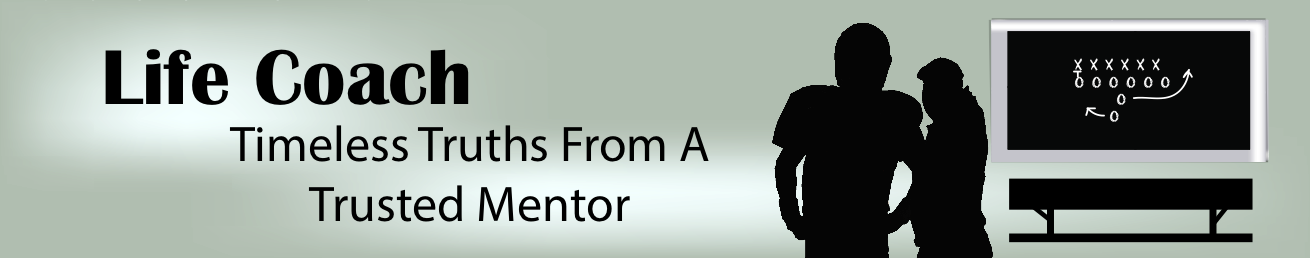 Part 2: Fan Into Flame the Gift of God2 Timothy 1:3-7Discussion: When was the last time you ______________ into _______________________ a fire?Life Coach Lesson #2: Fan into flame the ___________ of God.“He knelt down with all of them and prayed. They all wept as they embraced him and kissed him. What grieved them most was his statement that they would never see his face again.” 
Acts 20:36-373 ways to fan into flame the gift of God:1.  It requires ______________________________.6-7“For it is by grace you have been saved, through faith—and this not from yourselves, it is the gift of God.” Ephesians 2:8-9